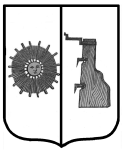 Российская ФедерацияНовгородская область Боровичский районСОВЕТ ДЕПУТАТОВ ТРАВКОВСКОГО  СЕЛЬСКОГО ПОСЕЛЕНИЯРЕШЕНИЕ29.03.2022 г. № 84п. Травково	Об утверждении Положения o материальном поощрении старост сельских населенных пунктов на территории Травковского сельского поселения      В    соответствии    с    Федеральным    законом от    6    октября    2003    года№ 131-ФЗ «Об общих принципах организации местного самоуправления в Российской Федерации», областным законом от 01.10.2018 № 304-ОЗ «О некоторых вопросах, связанных с деятельностью старосты сельского населенного пункта на территории муниципального      образования      в      Новгородской   области»    Совет депутатов Травковского сельского поселения     РЕШИЛ:     1. Утвердить  Положение  о материальном поощрении старост сельских населенных пунктов на территории Травковского сельского поселения.     2. Материальное поощрение старост сельских населенных пунктов на территории Травковского сельского поселения производить за счет средств, предусмотренных на указанные цели в бюджете Травковского сельского поселения на соответствующий финансовый год.    3. Данное решение распространяется на правоотношения, возникшие с «01» апреля 2022 года.    4. Контроль за исполнением настоящего решения оставляю за собой.    5. Опубликовать решение в бюллетене «Официальный вестник Травковского сельского поселения» и разместить на официальном сайте Администрации сельского поселения.Глава сельского поселения	Я. Н. ОрловаУТВЕРЖДЕНОрешением Совета депутатов Травковского сельского поселенияот 29.03.2022г.  № 84ПОЛОЖЕНИЕ О МАТЕРИАЛЬНОМ ПООЩРЕНИИ СТАРОСТ СЕЛЬСКИХ НАСЕЛЕННЫХ ПУНКТОВ НА ТЕРРИТОРИИ ТРАВКОВСКОГО СЕЛЬСКОГО ПОСЕЛЕНИЯОбщие положения       1.1.  Настоящее Положение о материальном поощрении старост сельских населенных пунктов на территории Травковского сельского поселения (далее-Положение) разработано в целях поощрения   старост   сельских   населенных пунктов Травковского сельского поселения (далее старосты) за активную работу по участию в решении вопросов местного значения.      1.2. Основными целями материального поощрения старост является стимулирование общественной активности граждан по месту жительства в сельских населенных пунктах Травковского сельского поселения.2. Условия, порядок и размер выплаты поощрения      2.1. Материальное поощрение старост производится путем ежегодной выплаты в денежной форме в порядке, определенном настоящим Положением, за счет средств бюджета Травковского сельского поселения.      2.2. Право на получение ежегодного материального поощрения имеют старосты, назначенные решениями Совета депутатов Травковского сельского поселения.      2.3. Решение о материальном поощрении принимается комиссией по рассмотрению вопросов о поощрении старост сельских населенных пунктов Травковского сельского поселения (далее - Комиссия), состав которой утверждается распоряжением Администрации Травковского сельского поселения, на основании ежегодного отчета старост о проделанной работе по форме согласно приложению 1 к настоящему Положению.      2.4. Заседание Комиссии проводится в течение трех рабочих дней со дня окончания приема ежегодных отчетов.      2.5. Заседание Комиссии считается правомочным, если на нем присутствует не менее половины от установленного количества членов Комиссии.      2.6. В ходе заседания Комиссии рассматриваются отчеты старост.      2.7. В состав Комиссии включаются председатель Комиссии, заместитель председателя Комиссии, секретарь Комиссии, члены Комиссии.      2.7.1. Председатель Комиссии организует работу Комиссии и ведет ее заседания.      2.7.2. Заместитель председателя Комиссии исполняет обязанности председателя Комиссии в его отсутствие или по его поручению.      2.7.3. Секретарь Комиссии:      2.7.3.1. Обеспечивает организацию деятельности Комиссии, ведёт делопроизводство, организует подсчет голосов членов Комиссии, ведет протоколы заседаний Комиссии, а также выполняет по поручению председателя Комиссии иные полномочия.      2.7.3.2. Оповещает не позднее чем за 1 рабочий день членов Комиссии о дате заседания Комиссии, осуществляет передачу членам Комиссии документов, указанных в пункте 2.9 настоящего Положения в день проведения заседания Комиссии.      2.7.4. В случае отсутствия секретаря Комиссии в период его отпуска, командировки, временной нетрудоспособности или по иным причинам его обязанности возлагаются председателем Комиссии либо лицом, исполняющим обязанности председателя Комиссии, на одного из членов Комиссии.      2.8. Комиссия осуществляет следующие функции:      - рассматривает, анализирует и осуществляет оценку представленных документов по критериям, определенным настоящим Положением;     - при необходимости организует выезд членов Комиссии для проверки сведений, указанных в представленных документах;     - принимает решение по материальному поощрению старост.      2.9. Документы, предусмотренные пунктом 2.13 настоящего Положения, а также ежегодный отчет старост в письменном или печатном виде с дополнительными материалами (фото, скриншоты, письменные благодарности со стороны граждан, копии обращений и т.д.) представляются в Администрацию Травковского сельского поселения не позднее декабря текущего года.       2.10. Денежное поощрение старост выплачивается в размере не более 6000 (Шесть тысяч) рублей один раз в год согласно следующим критериям оценки их деятельности:      2.10.1. Представление интересов граждан, проживающих на соответствующей территории, в том числе по вопросам местного значения, осуществление взаимодействия с органами местного самоуправления;      2.10.2. Контроль за санитарно-эпидемиологической обстановкой и пожарной безопасностью, состоянием благоустройства на соответствующей территории, за соблюдением Правил благоустройства, обеспечением чистоты и порядка на территории;      2.10.3. Организация участия населения в благоустройстве территории;      2.10.4. Участие старост в реализации приоритетных региональных проектов инициативного бюджетирования, иных проектах, направленных на реализацию инициативного бюджетирования, в организации и проведении культурно-массовых, физкультурно-оздоровительных и спортивных мероприятий, а также досуга жителей населенного пункта.      2.11. Каждый показатель критериев оценки деятельности старост оценивается из расчета один критерий до 25% от суммы установленного размера ежегодной выплаты.      2.12. Выплата денежного поощрения старостам производится Администрацией Травковского сельского поселения на основании распоряжения Администрации Травковского сельского поселения.      2.13. Для назначения выплаты староста подает заявление о перечислении ежегодного денежного поощрения по форме согласно приложению 2 к настоящему Положению с приложением следующих документов:     - копия паспорта или иного документа, удостоверяющего личность;     - копия страхового свидетельства государственного пенсионного страхования;    - копия свидетельства о присвоении идентификационного номера налогоплательщика;    - реквизиты счета для зачислений на карту, открытую в кредитной организации;    - согласие на обработку персональных данных в соответствии с приложением 3 к постановлению Положения.       2.14. Основанием для отказа в материальном поощрении старост является:     - предоставление недостоверных сведений для назначения выплаты;     - несвоевременное представление ежегодного отчета.      2.15. Об отказе в материальном поощрении староста информируется в письменном виде (по адресу, указанному в заявлении) в течение 5 (пяти) дней со дня составления протокола.      2.16. Выплата ежегодного денежного поощрения старостам производится Администрацией Травковского сельского поселения не позднее декабря текущего года, путем перечисления денежных средств на счета получателей (при отсутствии счета по ведомости).____________________	Приложение 1к Положению о материальном поощрениистарост сельских населенных пунктов натерритории Травковского сельского поселенияв Администрацию Травковского сельского поселенияЕжегодный отчет старосты сельского населенного пункта_________________________за _________ год(ФИО)Приложение 2к Положению о материальном поощрениистарост сельских населенных пунктов натерритории Травковского сельского поселенияв Администрацию Травковскогосельского поселенияЗаявление о перечислении ежегодного денежного поощренияЯ, _______________________________________________________________________,                                             (фамилия, имя, отчество заявителя полностью)проживающий (ая) по адресу: ________________________________________________,тел. ___________________.прошу перечислять денежное поощрение как старосте сельского населенного пункта ___________________________________ на расчетный счет №(наименование населенного пункта)«___» ____________ 20____ года ____________________________ Фамилия И.О.                                                                              (подпись)Приложение 3к Положению о материальном поощрениистарост сельских населенных пунктов натерритории Травковского сельского поселенияСОГЛАСИЕна обработку персональных данныхЯ, _________________________________________________________________________,                                                                                (ф.и.о.)дата рождения ____________, проживающий(ая) по адресу: _____________________________________________________________________________________________________,наименование основного документа, удостоверяющего личность, ___________________серия _____________ номер _______________ дата выдачи ____________________,наименование органа, выдавшего документ, ____________________________________________________________________________________________________________,в порядке и на условиях, определенных Федеральным законом от 27 июля 2006 года № 152-ФЗ «О персональных данных», даю согласие администрации ____________________, расположенной по адресу: _______________________________, на обработку моих персональных данных, содержащихся в документах, представляемых в соответствии с Положением о материальном поощрении старост сельских населенных пунктов, утвержденным решением Совета депутатов_____________________________________________ от ____________№_______.Настоящим даю согласие на совершение в перечисленных целях следующих действий, совершаемых с использованием средств автоматизации или без использования таких средств, с моими персональными данными: сбор, запись, систематизацию, накопление, хранение, уточнение (обновление, изменение), извлечение, использование, передачу (распространение, предоставление, доступ), обезличивание, блокирование, удаление, уничтожение персональных данных. Согласие действует до достижения целей обработки персональных данных, в течение срока хранения документов. Я оставляю за собой право отозвать свое согласие посредством составления соответствующего письменного документа, который может быть направлен мной в адрес Администрации___________________________ по почте заказным письмом с уведомлением о вручении, либо вручен лично или через представителя под расписку представителю Администрации______________________________________.Я ознакомлен(а) с правами субъекта персональных данных, предусмотренными главой 3 Федерального закона от 27 июля 2006 года № 152-ФЗ «О персональных данных». Все изложенное мной прочитано, мне понятно и подтверждается собственноручной подписью.«___» ____________ 20____ года ____________________________ Фамилия И.О.                                                                              (подпись)1. Общие сведения1. Общие сведения1. Общие сведения1. Общие сведения1. Общие сведения1. Общие сведения11.1.Фамилия, имя, отчество старостысельского населенного пунктаФамилия, имя, отчество старостысельского населенного пунктаФамилия, имя, отчество старостысельского населенного пункта1.2.Наименование сельского населенногопунктаНаименование сельского населенногопунктаНаименование сельского населенногопункта1.3.Контактные данные (тел., e-mail)Контактные данные (тел., e-mail)Контактные данные (тел., e-mail)1.4.Количество домов (квартир)Количество домов (квартир)Количество домов (квартир)1.5.Количество проживающих граждан вграницах населенного пунктаКоличество проживающих граждан вграницах населенного пунктаКоличество проживающих граждан вграницах населенного пункта2. Критерии оценки деятельности2. Критерии оценки деятельности2. Критерии оценки деятельности2. Критерии оценки деятельности2. Критерии оценки деятельности2. Критерии оценки деятельностиКритерийРасшифровка критериевРасшифровка критериевКоличественный/качественный показатель2.1.2.1.2.1.Представление   интересовграждан, проживающих насоответствующейтерритории, в том числе повопросам местного значения,осуществлениевзаимодействия с органамиместного самоуправления2.1.1. Участие всовещаниях, сходах,собраниях, конференцияхграждан, публичныхслушаниях,общественныхобсуждениях – 10%2.1.2. Организация ипроведение совещаний,сходов, собраний,конференций граждан,проведения публичныхслушаний, общественныхобсуждений,информирование жителейнаселенного пункта опринятых решениях, оходе исполненияпринятых решений.Представление старостойинтересов населения,проживающего насоответствующейтерритории,осуществлениевзаимодействия сорганами местногосамоуправления– 15%2.1.1. Участие всовещаниях, сходах,собраниях, конференцияхграждан, публичныхслушаниях,общественныхобсуждениях – 10%2.1.2. Организация ипроведение совещаний,сходов, собраний,конференций граждан,проведения публичныхслушаний, общественныхобсуждений,информирование жителейнаселенного пункта опринятых решениях, оходе исполненияпринятых решений.Представление старостойинтересов населения,проживающего насоответствующейтерритории,осуществлениевзаимодействия сорганами местногосамоуправления– 15%Количество совещаний,сходов, собраний,конференций граждан,публичных слушаний,общественныхобсуждений -Дата, тема, рассматриваемые вопросыпо проблемам территории-Количество совещаний,сходов, собраний,конференций граждан,проведения публичныхслушаний, общественныхобсуждений –Дата, место совещанийсходов, собраний,конференций граждан,проведения публичныхслушаний, общественныхобсуждений -Количествоприсутствующих -Количество оформленныхобращений, писем вразличные инстанции -2.2.2.3.2.4.2.2.2.3.2.4.2.2.2.3.2.4.Контроль за санитарно-эпидемиологическойобстановкой и пожарнойбезопасностью, состояниемблагоустройства насоответствующейтерритории, за соблюдениемПравил благоустройства,обеспечением чистоты и порядка на территории2.2.1. Мониторингстихийных свалок,контроль своевременности вывоза мусора насоответствующейтерриторииответственнымиорганизациями – 5%2.2.1. Мониторингстихийных свалок,контроль своевременности вывоза мусора насоответствующейтерриторииответственнымиорганизациями – 5%Количество выявленныхстихийных свалок -Количество обращений ворган местногосамоуправления -2.2.2.3.2.4.2.2.2.3.2.4.2.2.2.3.2.4.Контроль за санитарно-эпидемиологическойобстановкой и пожарнойбезопасностью, состояниемблагоустройства насоответствующейтерритории, за соблюдениемПравил благоустройства,обеспечением чистоты и порядка на территории2.2.2. Информированиежителей территории,контроль по вопросамбезопасности (обращениес газом, пожарнаябезопасность и т.д.) – 10%2.2.3. Обходы территории частного сектора в целяхвыявления нарушенияблагоустройства иненадлежащегосодержания территории –10%2.2.2. Информированиежителей территории,контроль по вопросамбезопасности (обращениес газом, пожарнаябезопасность и т.д.) – 10%2.2.3. Обходы территории частного сектора в целяхвыявления нарушенияблагоустройства иненадлежащегосодержания территории –10%Количество встреч,обходов, проведенных снаселением по вопросамбезопасности –Дата –Количествопроинформированныхграждан, квартир илидомов –Количество расклеенногоили распространенногоинформационногоматериала -Дата –Количествообходов –Количество обойденныхдомов -Количество выявленныхнарушенийблагоустройства -Количество обращений ворган местногосамоуправления -2.2.2.3.2.4.2.2.2.3.2.4.2.2.2.3.2.4.Организация участиянаселения в благоустройстветерритории2.3.1. Привлечениежителей участию в работах по благоустройству территории, субботниках(уборка территории, сбормусора, ремонт, покраска,объектов благоустройстваи т.д.) – 25%2.3.1. Привлечениежителей участию в работах по благоустройству территории, субботниках(уборка территории, сбормусора, ремонт, покраска,объектов благоустройстваи т.д.) – 25%Количество привлеченныхжителей -Дата проведения работ,субботника -2.2.2.3.2.4.2.2.2.3.2.4.2.2.2.3.2.4.Участие старост в реализацииприоритетных региональныхпроектов инициативногобюджетирования, иныхпроектах направленных нареализацию инициативногобюджетирования, ворганизации и проведениикультурно-массовых,физкультурно-оздоровительных испортивных мероприятий, атакже досуга жителейнаселенного пункта2.4.1. Участие старост вреализации приоритетныхрегиональных проектовинициативного бюджетирования, иныхпроектах направленныхна реализациюинициативногобюджетирования – 10%2.4.1. Участие старост вреализации приоритетныхрегиональных проектовинициативного бюджетирования, иныхпроектах направленныхна реализациюинициативногобюджетирования – 10%Название проекта -Количествоорганизованных,проведенныхмероприятий в целяхучастия в проектах -2.2.2.3.2.4.2.2.2.3.2.4.2.2.2.3.2.4.Участие старост в реализацииприоритетных региональныхпроектов инициативногобюджетирования, иныхпроектах направленных нареализацию инициативногобюджетирования, ворганизации и проведениикультурно-массовых,физкультурно-оздоровительных испортивных мероприятий, атакже досуга жителейнаселенного пункта2.4.2.Участие в организации и проведении культурно- массовых, физкультурно- оздоровительных испортивных мероприятий,а также досуга жителейнаселенного пункта – 15%2.4.2.Участие в организации и проведении культурно- массовых, физкультурно- оздоровительных испортивных мероприятий,а также досуга жителейнаселенного пункта – 15%Количество проведенныхмероприятий -Название мероприятий -Количество жителейпринявших участие вмероприятии -ПаспортСерия, номерПаспортДата рожденияПаспортМесто рожденияПаспортКем выданПаспортДата выдачи